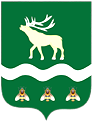 Российская Федерация Приморский крайДУМА 
ЯКОВЛЕВСКОГО МУНИЦИПАЛЬНОГО РАЙОНАРЕШЕНИЕ25 апреля 2023 года                       с. Яковлевка                                 № 651  Об отчете главы Яковлевского муниципального района о результатах его деятельности и деятельности Администрации Яковлевского муниципального района в 2022 годуЗаслушав и обсудив отчет главы Яковлевского муниципального района, возглавляющего Администрацию Яковлевского муниципального района, Коренчука А.А. о результатах его деятельности и деятельности Администрации Яковлевского муниципального района в 2022 году, руководствуясь Федеральным законом от 06.10.2003 № 131-ФЗ «Об общих принципах организации местного самоуправления в Российской Федерации», статьей 26 Устава Яковлевского муниципального района, статьей 55 Регламента Думы Яковлевского муниципального района, Дума района на основании статьи 30 Устава Яковлевского муниципального районаРЕШИЛА:1. Отчет главы Яковлевского муниципального района о результатах его деятельности и деятельности Администрации Яковлевского муниципального района в 2022 году принять к сведению. 2. Признать деятельность главы Яковлевского муниципального района и Администрации Яковлевского муниципального района в 2022 году удовлетворительной.3.   Настоящее решение вступает в силу со дня его принятия.4. Опубликовать настоящее решение в газете «Сельский труженик».И.о. председателя Думы Яковлевскогомуниципального района                                                                    А. В. Бирун